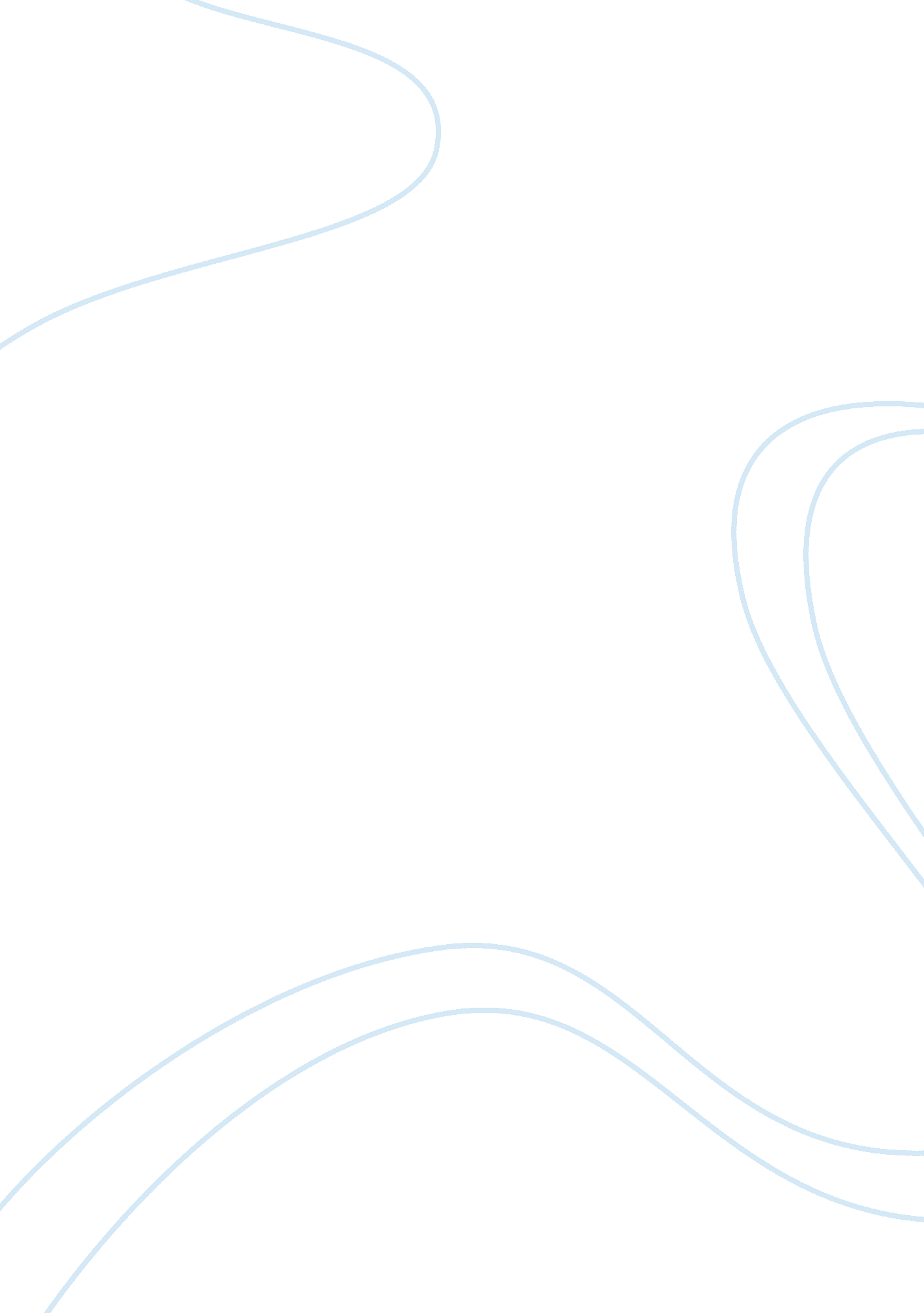 Tribute creative writing sampleFamily, Parents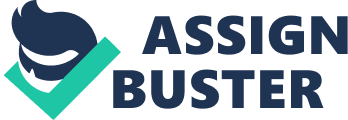 Tribute to Mother-in-Law on Her 70th Birthday Among the Ten Commandments documented in the Bible, one comes with a promise. That particular commandment is “ Honor Your Father and Mother”. But I would say, Honor your mother-in-law too because she gave you a family of your own. Being 40 years of age, I cannot forget to thank God for letting me blow that many candles. However, I thank God more because mother-in-law blows her 70th candle today, which means that she is now 70. I have a lot to owe to you mother-in-law, the most significant being the handsome man I call my husband. But that is not all that you have given me mother-in-law. If you will allow me, I will refer to you as mother. Having lost both of my parents while still dating David, I cannot forget how you embraced me as one of your own. Your warm heart accepted me into your family and blessed our marriage with David. It did not end there. You were always there to assist in any family issues that arose. 
I particularly remember the day our firstborn son John was born. You stayed up all night at the hospital with me despite your age. You have always been there to take care of my children when I am held up at work. You are like a mother to them. It is thanks to you that my children feel loved and cared for. Next year you will be turning 71, but this year you are turning 70. As you blow your 70th candle mother, let your heart know that I appreciate you as a mother-in-law and as a mother. I am entirely grateful for the goodness that you have shown and brought into this family; I can only wish that you blow many more candles. In my heart I know that I am truly blessed to have you as part of my family. Happy 70th Birthday mother-in-law, you are true inspiration and blessing. 